NAME………………………………………………………INDEX NO…………………………. SCHOOL……………………………………………...…….CANDIDATE’SSIGNATURE………     DATE…………………………….565 / 1BUSINESS STUDIES PAPER 1MARCH / APRIL 20152 HOURS KABONDO DIVISION JOINT EVALUATION TEST 
                Kenya Certificate of Secondary Education (K. C.S.E.) 
INTRODUCTION TO CANDIDATES Write your name and index no in the spaces providedAnswer all the questions Write your answers in EnglishFor examiner’s use only This paper consists of 8 printed pages. Candidates should check the question paper to ensure that all pages are printed as indicated and no questions are missingIdentify any four differences between life assurance and general insurance 												(4mks)i)____________________________________________________________________ii)___________________________________________________________________iii)__________________________________________________________________iv)___________________________________________________________________Study the diagram below  about a shift in the demand curve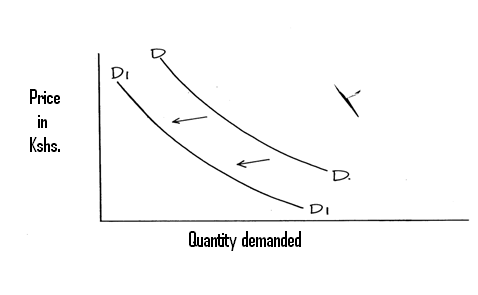 Outline four factors that brought about a shift of demand curve DD to DD as shown above 										(4mks)i)____________________________________________________________________ii)___________________________________________________________________iii)__________________________________________________________________iv)___________________________________________________________________Identify  four channels that can be used to distribute locally manufactured goods                           (4mks)i)____________________________________________________________________ii)___________________________________________________________________iii)__________________________________________________________________iv)___________________________________________________________________Identify the  type of office machine described below 			(4mks)Destroys unwanted papers /documents_______________________________________________________________Prints stamp impression on envelopes _______________________________________________________________Reproduces documents using stencils_______________________________________________________________Puts holes on papers  to be filed_______________________________________________________________List four methods that commercial banks use in transferring funds ____________________________________________________________________________________________________________________________________________________________________________________________________________________________________________________________________________________Draw a duly balanced double column cashbook from the following transaction  that  took place in the  business of Onyango in may 2013. May  1st the balances  brought forward were cash   Sh 2500 and bank Shs 7000. May 3rd paid wages in cash shs 2000.May 10th  sold goods in cash Shs 6000. May 15th  withdraw Shs 1000 from the bank for office cash			(4mks)Highlight four circumstances under which a public  company may be dissolved 	(4mks)i)____________________________________________________________________ii)___________________________________________________________________iii)__________________________________________________________________iv)___________________________________________________________________Outline four ways in which the Kenyan  government may motivate industries to delocalize 									(4mks)i)__________________________________________________________________ii)__________________________________________________________________iii)_________________________________________________________________iv)_________________________________________________________________Explain the meaning of the following terms as used in the  accounting Networth__________________________________________________Depreciation_________________________________________________Assets  _____________________________________________________Order of liquidity _____________________________________________       Show the effects   of the following  transactions on the balance sheet totals by       using a (+) for an increase, (-) for decrease or (o) for no effect											(4mks)Kenyan government has been experiencing an increase in the level of its national income .Identify four factors  that may have contributed to this 		(4mks)i)____________________________________________________________________ii)___________________________________________________________________iii)__________________________________________________________________iv)___________________________________________________________________List four benefits that may accrue to community that practices trade 	       (4mks)i)____________________________________________________________________ii)___________________________________________________________________iii)__________________________________________________________________iv)___________________________________________________________________Outline four factors that may make communication  between two  parties more effective 									(4mks)i)____________________________________________________________________ii)___________________________________________________________________iii)__________________________________________________________________iv___________________________________________________________________Outline four advantages a country may enjoy by  having a low population 	(4mks)i)____________________________________________________________________ii)___________________________________________________________________iii)__________________________________________________________________iv___________________________________________________________________Explain the meaning of the following words  as used in public finance        (4mks)Impact of  a tax ____________________________________________________________Incidence of  a tax_____________________________________________Tax avoidance_____________________________________________________________________________________________________________Tax evasion___________________________________________________ ____________________________________________________________Outline four essentials of a market 						(4mks)i)____________________________________________________________________ii)___________________________________________________________________iii)__________________________________________________________________iv___________________________________________________________________Identify four  roles an entrepreneur in a  bussinesss organization 		(4mks)i)____________________________________________________________________ii)___________________________________________________________________iii)__________________________________________________________________iv___________________________________________________________________Classify the following environmental factors  into either internal or external business environment. 									(4mks)Enter the following information in the relevant ledger accounts/ On 1st February 2014 Kemo enterprises purchased a latop(computer) for use in the business at shs 100000 cash /On 3rd February 2014/Kemo enterprises  borrowed  shs 170,000 from the bank  .On 7th February 2014 Kemo  paid shs 500 for transport expenses in cash/ On 10th February  2014 Kemo brought furniture valued to shs 4,000 at the business from his home.								(4mks)The following is  trial balance of Kendu traders  for period ending 31st Dec.2013Trial BalanceRequiredDraw a profit and loss account for Kendu traders for period ending 31st  Dec  2013												(5mks)List any four  features  of a private warehouse 				(4mks)i)____________________________________________________________________ii)___________________________________________________________________iii)__________________________________________________________________iv___________________________________________________________________ Outline four tools that the central bank of Kenya may use to lower money supply in the country 									(4mks)i)____________________________________________________________________ii)___________________________________________________________________iii)__________________________________________________________________iv___________________________________________________________________Name the four types  of cheques used in home trade 			(4mks)i)____________________________________________________________________ii)___________________________________________________________________iii)__________________________________________________________________iv___________________________________________________________________State four limitations of using hand carts to transport goods from a wholesaler to a retailer shop									(4mks)i)____________________________________________________________________ii)___________________________________________________________________iii)__________________________________________________________________iv___________________________________________________________________Highlight four benefits that accrue to a manufacturer as aresult of advertising his products(4mks)i)____________________________________________________________________ii)___________________________________________________________________iii)__________________________________________________________________iv___________________________________________________________________Question 123456789101112Marks Question 131415161718192021222324Marks TransactionEffects on balance sheet totalaBuys stock at Shs. 1000 on creditbInvests shs 10,000 in the businesscDeposited shs 2000 in the bankdSells goods that cost shs 1800 for shs 1000FactorsExternal environmentInternal environmentATools and equipmentBInflationCPoliticsDThe managerDetailsDrCrCarriage out6,000Discount2,0004,000Transport1000Insurance8,000Wages10,000Rent16,000Gross profit37,000Carriage inwards15,000Purchasese14,00057,00057,000